Haupttitelübersetzter HaupttitelAutoren1 (Vornamen nicht abgekürzt, zusätzlich ORCID-ID wenn vorhanden), mit Komma getrennt1Affiliation, mehrere Affiliationen in einzelnen Absätzen aufführen, kann durch ROR-ID ergänzt werdenKontaktadresse (Name ggf. mit vollständigem akadem. Titel, Affiliation, Adresse, E-Mail)ZusammenfassungStandard, Lorem ipsum dolor sit amet, consectetuer adipiscing elit. Aenean commodo ligula eget dolor. Aenean massa. Cum sociis natoque penatibus et magnis dis parturient montes, nascetur ridiculus mus.Stichwörter: Stichwortliste, einzelne Stichwörter mit Komma getrenntAbstractStandard text, Lorem ipsum dolor sit amet, consectetuer adipiscing elit. Aenean commodo ligula eget dolor. Aenean massa. Cum sociis natoque penatibus et magnis dis parturient montes, nascetur ridiculus mus.Key words: keyword list, separated by a commaEinleitungStandard, Aenean leo ligula, porttitor eu, consequat vitae, eleifend ac, enim. Aliquam lorem ante, dapibus in, viverra quis, feugiat a, tellus. Phasellus viverra nulla ut metus varius laoreet. Quisque rutrum. Aenean imperdiet. Etiam ultricies nisi vel augue. Curabitur ullamcorper ultricies nisi. Nam eget dui. Etiam rhoncus.Literaturreferenzen: (Mustermann, 2020; Mustermann & Mustermann, 2021; Mustermann et al., 2022)Überschrift Ebene 1Standard, Donec quam felis, ultricies nec, pellentesque eu, pretium quis, sem. Nulla consequat massa quis enim. Donec pede justo, fringilla vel, aliquet nec, vulputate eget, arcu. In enim justo, rhoncus ut, imperdiet a, venenatis vitae, justo. Nullam dictum felis eu pede mollis pretium. Integer tincidunt. Cras dapibus. Vivamus elementum semper nisi. Aenean vulputate eleifend tellus.Auzählungen:Aufzählung Ebene 1Aufzählung Ebene 1Nummerierung:Nummerierung Ebene 1Nummerierung Ebene 1Überschrift Ebene 2Standard, Maecenas tempus, tellus eget condimentum rhoncus, sem quam semper libero, sit amet adipiscing sem neque sed ipsum. Nam quam nunc, blandit vel, luctus pulvinar, hendrerit id, lorem. Maecenas nec odio et ante tincidunt tempus.Tabellen und Abbildungen bitte im Text mit „Tab. 1“ oder „Abb. 1“ referenzieren. Erklärung zu InteressenskonfliktenBitte ausführen, falls Interessenskonflikte vorliegen, andernfalls:Die Autoren/die Autorinnen erklären, dass keine Interessenskonflikte vorliegen. Oder:Der Autor/die Autorin erklärt, dass keine Interessenskonflikte vorliegen.LiteraturBei Verwendung der Literaturverwaltungen „EndNote“ oder „Citavi“ bitte die dort verfügbaren Stile des JfK nutzen.Mustermann, M., 2021: Titel des Artikels. Zeitschriftentitel Volume (Issue), Seiten von-bis, DOI: 10.xxxxx/xxxxx.Weitere Zitierbeispiele finden sich in den Autorenhinweisen des JfK.Abbildungslegendendateiname.jpgAbb. 1. Abbildungsbeschriftung (Abbildungen können mit Nennung des Dateinamens referenziert und bei der Einreichung zusätzlich zum Manuskript hochgeladen werden oder direkt eingebunden werden)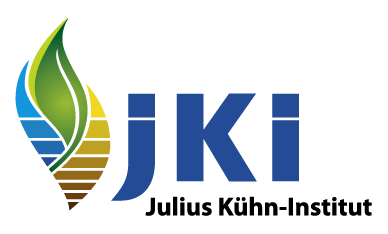 Abb. 2. Abbildungsbeschriftung (Abbildungen können mit Nennung des Dateinamens referenziert und bei der Einreichung zusätzlich zum Manuskript hochgeladen werden oder direkt eingebunden werden)Tab. 1. TabellenbeschriftungFür weitere Hinweise zur Erstellung des Manuskriptes beachten Sie bitte die Autorenhinweise des JfK: https://ojs.openagrar.de/index.php/Kulturpflanzenjournal/Autorenhinweise Für weitere Hinweise zur Erstellung des Manuskriptes beachten Sie bitte die Autorenhinweise des JfK: https://ojs.openagrar.de/index.php/Kulturpflanzenjournal/Autorenhinweise Zeitschrift (bitte auswählen)Beitragstyp (bitte auswählen)Sprache (bitte auswählen)EingereichtWird von der Redaktion ausgefüllt.AngenommenWird von der Redaktion ausgefüllt.DOIWird von der Redaktion ausgefüllt.SpaltenüberschriftaSpaltenüberschriftbSpaltenüberschriftcSpaltenüberschriftdZelleninhaltZelleninhaltZelleninhaltZelleninhaltZelleninhaltZelleninhaltZelleninhaltZelleninhaltZelleninhaltZelleninhaltZelleninhaltZelleninhalta Tabellenlegendeb Tabellenlegendec Tabellenlegended Tabellenlegendea Tabellenlegendeb Tabellenlegendec Tabellenlegended Tabellenlegendea Tabellenlegendeb Tabellenlegendec Tabellenlegended Tabellenlegendea Tabellenlegendeb Tabellenlegendec Tabellenlegended Tabellenlegende